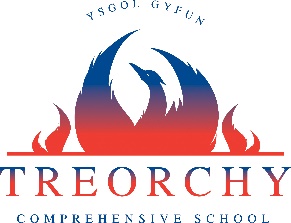 Update for all Year 9 pupils expecting results Summer 2020Year 9 Pupils following BTEC courses will be given calculated grades for any internally assessed units which would have been undertaken during the absence period. The internally calculated units will be based on what a pupil could have achieved during the absence period for Covid-19.Year 9 pupils due to sit GCSE Welsh will also be given a calculated grade based on their work throughout the GCSE course taking into consideration what they would have achieved during the absence period for Covid-19.Results DaysGCSE and Level 2 results will be available on August 20th, 2020AS, A Level and Level 3 results will be available on August 13th, 2020We cannot confirm currently how the results days will be organised but will update parents and pupils as soon as we have more information. 